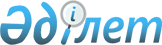 О районном бюджете на 2024–2026 годыРешение Бурабайского районного маслихата Акмолинской области от 25 декабря 2023 года № 8С-12/1.
      В соответствии с пунктом 2 статьи 9 Бюджетного кодекса Республики Казахстан, подпунктом 1) пункта 1 статьи 6 Закона Республики Казахстан "О местном государственном управлении и самоуправлении в Республике Казахстан", Бурабайский районный маслихат РЕШИЛ:
      1. Утвердить районный бюджет на 2024-2026 годы, согласно приложениям 1, 2 и 3 соответственно, в том числе на 2024 год в следующих объемах:
      1) доходы – 19009744,2 тысяч тенге, в том числе:
      налоговые поступления – 5514531,0 тысяч тенге;
      неналоговые поступления – 64834,0 тысяч тенге;
      поступления от продажи основного капитала – 454013,3 тысяч тенге;
      поступления трансфертов – 12976365,9 тысяч тенге;
      2) затраты – 21151241,3 тысячи тенге;
      3) чистое бюджетное кредитование – -3473,5 тысяч тенге, в том числе:
      бюджетные кредиты – 88608,0 тысячи тенге;
      погашение бюджетных кредитов – 92081,5 тысяч тенге;
      4) сальдо по операциям с финансовыми активами – 0,0 тысяч тенге;
      5) дефицит (профицит) бюджета – -2138023,6 тысяч тенге;
      6) финансирование дефицита (использование профицита) бюджета – 2138023,6 тысяч тенге.
      Сноска. Пункт 1 - в редакции решения Бурабайского районного маслихата Акмолинской области от 27.03.2024 № 8С-15/3 (вводится в действие с 01.01.2024).


      2. Учтены нормативы распределения доходов в районный (городов областного значения) бюджет и бюджеты города Щучинска, поселка Бурабай и сельских округов в следующих размерах:
      1) по корпоративному подоходному налогу с юридических лиц, за исключением поступлений от субъектов крупного предпринимательства и организаций нефтяного сектора в районный (городов областного значения) бюджет – 50 %;
      2) по индивидуальному подоходному налогу с доходов иностранных граждан, не облагаемых у источника выплаты в районный (городов областного значения) бюджет – 100 %;
      3) по социальному налогу в районный (городов областного значения) бюджет – 100 %;
      4) по индивидуальному подоходному налогу с доходов, не облагаемых у источника выплаты в бюджеты города Щучинска, поселка Бурабай и сельских округов – 100 %.
      3. Учесть, что в районном бюджете на 2024 год предусмотрены бюджетные изъятия в сумме 409984,0 тысяч тенге, в том числе: из бюджета города Щучинска в сумме 380000,0 тысяч тенге и из бюджета поселка Бурабай в сумме 29984,0 тысяч тенге.
      4. Учесть, что в районном бюджете на 2024 год предусмотрены объемы субвенций, передаваемых из районного бюджета бюджетам сельских округов, в сумме 196384,0 тысяч тенге, в том числе:
      Абылайханскому сельскому округу 21754,0 тысяч тенге;
      Веденовскому сельскому округу 25562,0 тысяч тенге;
      Зеленоборскому сельскому округу 18229,0 тысяч тенге;
      Златопольскому сельскому округу 24903,0 тысяч тенге;
      Катаркольскому сельскому округу 16055,0 тысяч тенге;
      Кенесаринскому сельскому округу 18301,0 тысяч тенге;
      сельскому округу Атамекен 24050,0 тысяч тенге;
      Урумкайскому сельскому округу 21509,0 тысяч тенге;
      Успеноюрьевскому сельскому округу 26021,0 тысяч тенге.
      5. Учесть в составе поступлений районного бюджета на 2024 год целевые трансферты и бюджетные кредиты из областного и республиканского бюджета согласно приложению 4.
      Распределение указанных сумм целевых трансфертов определяется постановлением акимата района.
      6. Учесть, что в составе расходов районного бюджета на 2024 год предусмотрены целевые трансферты бюджетам города Щучинска, поселка Бурабай и сельских округов согласно приложению 5.
      Распределение указанных сумм целевых трансфертов определяется постановлением акимата района.
      7. Утвердить резерв местного исполнительного органа района на 2024 год в сумме 109600,0 тысяч тенге.
      8. Учесть, что в районном бюджете на 2024 год предусмотрено погашение долга местного исполнительного органа перед вышестоящим бюджетом в сумме 872680,0 тысяч тенге.
      8-1. Предусмотреть стимулирующие надбавки к должностным окладам водителей организаций, финансируемых из бюджета района в размере 100 % от должностного оклада с 1 января 2024 года.
      Сноска. Решение дополнено пунктом 8-1 в соответствии с решением Бурабайского районного маслихата Акмолинской области от 27.03.2024 № 8С-15 /3 (вводится в действие с 01.01.2024).


      8-2. Предусмотреть стимулирующие надбавки к должностным окладам руководителей и специалистов КГУ "Центр обучения языкам" при отделе культуры, развития языков, физической культуры и спорта Бурабайского района", КГУ "Молодежный ресурсный центр" при отделе внутренней политики и по делам религий Бурабайского района", финансируемых из районного бюджета в размере 50 % от должностного оклада с 1 апреля 2024 года.
      Сноска. Решение дополнено пунктом 8-1 в соответствии с решением Бурабайского районного маслихата Акмолинской области от 27.03.2024 № 8С-15 /3 (вводится в действие с 01.01.2024).


      9. Предусмотреть повышенные на двадцать пять процентов должностные оклады и тарифные ставки специалистам в области социального обеспечения, культуры, спорта, являющимися гражданскими служащими и работающими в сельской местности Бурабайского района, по сравнению с окладами и ставками гражданских служащих, занимающихся этими видами деятельности в городских условиях.
      10. Настоящее решение вводится в действие с 1 января 2024 года. Районный бюджет на 2024 год
      Сноска. Приложение 1 - в редакции решения Бурабайского районного маслихата Акмолинской области от 27.03.2024 № 8С-15/3 (вводится в действие с 01.01.2024). Районный бюджет на 2025 год Районный бюджет на 2026 год Целевые трансферты и бюджетные кредиты из областного бюджета на 2024 год
      Сноска. Приложение 4 - в редакции решения Бурабайского районного маслихата Акмолинской области от 27.03.2024 № 8С-15/3 (вводится в действие с 01.01.2024). Целевые трансферты бюджетам города Щучинска, поселка Бурабай и сельских округов на 2024 год
      Сноска. Приложение 5 - в редакции решения Бурабайского районного маслихата Акмолинской области от 27.03.2024 № 8С-15/3 (вводится в действие с 01.01.2024).
					© 2012. РГП на ПХВ «Институт законодательства и правовой информации Республики Казахстан» Министерства юстиции Республики Казахстан
				
      Председатель Бурабайского районного маслихата 

М.Нурпанова
Приложение 1 к решению
Бурабайского районного маслихата
от 25 декабря 2023 года
№ 8С-12/1
Категория
Категория
Категория
Категория
сумма, тысяч тенге
Класс
Класс
Класс
сумма, тысяч тенге
Подкласс
Подкласс
сумма, тысяч тенге
Наименование
1
2
3
4
5
5
I. Доходы
19009744,2
19009744,2
1
Налоговые поступления
5514531,0
5514531,0
01
Подоходный налог
525408,0
525408,0
1
Корпоративный подоходный налог
492389,0
492389,0
2
Индивидуальный подоходный налог
33019,0
33019,0
03
Социальный налог
2997948,0
2997948,0
1
Социальный налог
2997948,0
2997948,0
04
Налоги на собственность
1703010,0
1703010,0
1
Налоги на имущество
1703010,0
1703010,0
05
Внутренние налоги на товары, работы и услуги
187390,0
187390,0
2
Акцизы
16103,0
16103,0
3
Поступления за использование природных и других ресурсов
64202,0
64202,0
4
Сборы за ведение предпринимательской и профессиональной деятельности
107085,0
107085,0
08
Обязательные платежи, взимаемые за совершение юридически значимых действий и (или) выдачу документов уполномоченными на то государственными органами или должностными лицами
100775,0
100775,0
1
Государственная пошлина
100775,0
100775,0
2
Неналоговые поступления
64834,0
64834,0
01
Доходы от государственной собственности
12002,0
12002,0
1
Поступления части чистого дохода государственных предприятий
4,0
4,0
5
Доходы от аренды имущества, находящегося в государственной собственности
8330,0
8330,0
7
Вознаграждения по кредитам, выданным из государственного бюджета
3538,0
3538,0
9
Прочие доходы от государственной собственности
130,0
130,0
03
Поступления денег от проведения государственных закупок, организуемых государственными учреждениями, финансируемыми из государственного бюджета
4187,0
4187,0
1
Поступления денег от проведения государственных закупок, организуемых государственными учреждениями, финансируемыми из государственного бюджета
4187,0
4187,0
04
Штрафы, пени, санкции, взыскания, налагаемые государственными учреждениями, финансируемыми из государственного бюджета, а также содержащимися и финансируемыми из бюджета (сметы расходов) Национального Банка Республики Казахстан
829,0
829,0
1
Штрафы, пени, санкции, взыскания, налагаемые государственными учреждениями, финансируемыми из государственного бюджета, а также содержащимися и финансируемыми из бюджета (сметы расходов) Национального Банка Республики Казахстан, за исключением поступлений от организаций нефтяного сектора, в Фонд компенсации потерпевшим, Фонд поддержки инфраструктуры образования и Специальный государственный фонд
829,0
829,0
06
Прочие неналоговые поступления
47816,0
47816,0
1
Прочие неналоговые поступления
47816,0
47816,0
3
Поступления от продажи основного капитала
454013,3
454013,3
01
Продажа государственного имущества, закрепленного за государственными учреждениями
444010,3
444010,3
1
Продажа государственного имущества, закрепленного за государственными учреждениями
444010,3
444010,3
03
Продажа земли и нематериальных активов
10003,0
10003,0
1
Продажа земли
10000,0
10000,0
2
Продажа нематериальных активов
3,0
3,0
4
Поступления трансфертов
12976365,9
12976365,9
01
Трансферты из нижестоящих органов государственного управления
501497,6
501497,6
3
Трансферты из бюджетов городов районного значения, сел, поселков, сельских округов
501497,6
501497,6
02
Трансферты из вышестоящих органов государственного управления
12474868,3
12474868,3
2
Трансферты из областного бюджета 
12474868,3
12474868,3
Функциональная группа
Функциональная группа
Функциональная группа
Функциональная группа
Сумма, тысяч тенге
Администратор бюджетных программ
Администратор бюджетных программ
Администратор бюджетных программ
Сумма, тысяч тенге
Программа
Программа
Сумма, тысяч тенге
Наименование
Сумма, тысяч тенге
1
2
3
4
5
II. Затраты
21151241,3
01
Государственные услуги общего характера
563307,3
112
Аппарат маслихата района (города областного значения)
61317,0
001
Услуги по обеспечению деятельности маслихата района (города областного значения)
44085,0
003
Капитальные расходы государственного органа
16750,0
005
Повышение эффективности деятельности депутатов маслихатов
482,0
122
Аппарат акима района (города областного значения)
270067,7
001
Услуги по обеспечению деятельности акима района (города областного значения)
206637,7
003
Капитальные расходы госудасртвенного органа
62843,0
113
Целевые текущие трансферты нижестоящим бюджетам
587,0
459
Отдел экономики и финансов района (города областного значения)
94238,0
001
Услуги по реализации государственной политики в области формирования и развития экономической политики, государственного планирования, исполнения бюджета и управления коммунальной собственностью района (города областного значения)
77229,0
003
Проведение оценки имущества в целях налогообложения
4431,0
015
Капитальные расходы государственного органа
1539,0
113
Целевые текущие трансферты нижестоящим бюджетам
11039,0
489
Отдел государственных активов и закупок района (города областного значения)
30007,0
001
Услуги по реализации государственной политики в области управления государственных активов и закупок на местном уровне
28507,0
005
Приватизация, управление коммунальным имуществом, постприватизационная деятельность и регулирование споров, связанных с этим
1500,0
493
Отдел предпринимательства, промышленности и туризма района (города областного значения)
31505,0
001
Услуги по реализации государственной политики на местном уровне в области развития предпринимательства, промышленности и туризма
31505,0
467
Отдел строительства района (города областного значения)
76172,6
040
Развитие объектов государственных органов
76172,6
02
Оборона
72940,0
122
Аппарат акима района (города областного значения)
72940,0
005
Мероприятия в рамках исполнения всеобщей воинской обязанности
27983,0
006
Предупреждение и ликвидация чрезвычайных ситуаций масштаба района (города областного значения)
20605,0
007
Мероприятия по профилактике и тушению степных пожаров районного (городского) масштаба, а также пожаров в населенных пунктах, в которых не созданы органы государственной противопожарной службы
24352,0
03
Общественный порядок, безопасность, правовая, судебная, уголовно-исполнительная деятельность
23637,0
485
Отдел пассажирского транспорта и автомобильных дорог района (города областного значения)
23637,0
021
Обеспечение безопасности дорожного движения в населенных пунктах
23637,0
06
Социальная помощь и социальное обеспечение
1145912,3
451
Отдел занятости и социальных программ района (города областного значения)
1115912,3
001
Услуги по реализации государственной политики на местном уровне в области обеспечения занятости и реализации социальных программ для населения
83155,7
005
Государственная адресная социальная помощь
91716,0
006
Оказание жилищной помощи
827,0
007
Социальная помощь отдельным категориям нуждающихся граждан по решениям местных представительных органов
213642,6
010
Материальное обеспечение детей с инвалидностью, воспитывающихся и обучающихся на дому
2437,0
011
Оплата услуг по зачислению, выплате и доставке пособий и других социальных выплат
528,0
014
Оказание социальной помощи нуждающимся гражданам на дому
251083,0
017
Обеспечение нуждающихся лиц с инвалидностью протезно-ортопедическими, сурдотехническими и тифлотехническими средствами, специальными средствами передвижения, обязательными гигиеническими средствами, а также предоставление услуг санаторно-курортного лечения, специалиста жестового языка, индивидуальных помощников в соответствии с индивидуальной программой абилитации и реабилитации лица с инвалидностью
147036,0
050
Обеспечение прав и улучшение качества жизни лиц с инвалидностью в Республике Казахстан
200228,0
054
Размещение государственного социального заказа в неправительственных организациях
109483,0
027
Реализация мероприятий по социальной защите населения
15776,0
487
Отдел жилищно-коммунального хозяйства и жилищной инспекции района (города областного значения)
30000,0
094
Предоставление жилищных сертификатов как социальная помощь
30000,0
07
Жилищно-коммунальное хозяйство
7898866,0
467
Отдел строительства района (города областного значения)
5500344,1
003
Проектирование и (или) строительство, реконструкция жилья коммунального жилищного фонда
641875,3
004
Проектирование, развитие и (или) обустройство инженерно-коммуникационной инфраструктуры
286548,2
005
Развитие коммунального хозяйства
1404419,9
006
Развитие системы водоснабжения и водоотведения
275113,3
007
Развитие благоустройства городов и населенных пунктов
81250,6
058
Развитие системы водоснабжения и водоотведения в сельских населенных пунктах
2228202,1
098
Приобретение жилья коммунального жилищного фонда
582934,7
487
Отдел жилищно-коммунального хозяйства и жилищной инспекции района (города областного значения)
2398521,9
001
Услуги по реализации государственной политики на местном уровне в области жилищно-коммунального хозяйства и жилищного фонда
148481,4
003
Капитальные расходы государственного органа
348,1
004
Изъятие, в том числе путем выкупа земельных участков для государственных надобностей и связанное с этим отчуждение недвижимого имущества
25239,8
005
Организация сохранения государственного жилищного фонда
13939,0
016
Функционирование системы водоснабжения и водоотведения
400571,5
018
Развитие благоустройства городов и населенных пунктов
453532,0
026
Организация эксплуатации тепловых сетей, находящихся в коммунальной собственности районов (городов областного значения)
62403,2
032
Капитальные расходы подведомственных государственных учреждений и организаций
1078629,0
113
Целевые текущие трансферты нижестоящим бюджетам
215377,9
08
Культура, спорт, туризм и информационное пространство
1500367,6
457
Отдел культуры, развития языков, физической культуры и спорта района (города областного значения)
912833,0
001
Услуги по реализации государственной политики на местном уровне в области культуры, развития языков, физической культуры и спорта
31385,0
003
Поддержка культурно-досуговой работы
241322,0
006
Функционирование районных (городских) библиотек
152954,0
007
Развитие государственного языка и других языков народа Казахстана
32743,0
009
Проведение спортивных соревнований на районном (города областного значения) уровне
10980,0
032
Капитальные расходы подведомственных учреждений и организаций
443449,0
467
Отдел строительства района (города областного значения)
500000,0
011
Развитие объектов культуры
500000,0
803
Отдел внутренней политики и по делам религии района (города областного значения)
87534,6
001
Услуги по реализации государственной политики на местном уровне в области информации, укрепления государственности и формирования социального оптимизма граждан
33870,0
002
Услуги по проведению государственной информационной политики
9551,0
003
Реализация мероприятий в сфере молодежной политики
44113,6
10
Сельское, водное, лесное, рыбное хозяйство, особо охраняемые природные территории, охрана окружающей среды и животного мира, земельные отношения
132389,0
459
Отдел экономики и финансов района (города областного значения)
36031,0
099
Реализация мер по оказанию социальной поддержки специалистов 
36031,0
462
Отдел сельского хозяйства района (города областного значения)
36594,0
001
Услуги по реализации государственной политики на местном уровне в сфере сельского хозяйства
36594,0
463
Отдел земельных отношений района (города областного значения)
36584,0
001
Услуги по реализации государственной политики в области регулирования земельных отношений на территории района (города областного значения)
34584,0
003
Земельно-хозяйственное устройство населенных пунктов
2000,0
467
Отдел строительства района (города областного значения)
23180,0
056
Строительство приютов, пунктов временного содержания для животных
23180,0
11
Промышленность, архитектурная, градостроительная и строительная деятельность
212268,9
467
Отдел строительства района (города областного значения)
49084,1
001
Услуги по реализации государственной политики на местном уровне в области строительства
49084,1
468
Отдел архитектуры и градостроительства района (города областного значения)
163184,8
001
Услуги по реализации государственной политики в области архитектуры и градостроительства на местном уровне 
27070,0
003
Разработка схем градостроительного развития территорий района и генеральных планов населенных пунктов
136114,8
12
Транспорт и коммуникации
4860287,8
485
Отдел пассажирского транспорта и автомобильных дорог района (города областного значения)
4860287,8
001
Услуги по реализации государственной политики на местном уровне в области пассажирского транспорта и автомобильных дорог 
24320,8
022
Развитие транспортной инфраструктуры
1032075,0
023
Обеспечение функционирования автомобильных дорог
52931,0
025
Реализация приоритетных проектов транспортной инфраструктуры
395910,8
037
Субсидирование пассажирских перевозок по социально значимым городским (сельским), пригородным и внутрирайонным сообщениям
29100,0
045
Капитальный и средний ремонт автомобильных дорог районного значения и улиц населенных пунктов
3039652,2
113
Целевые текущие трансферты нижестоящим бюджетам
286298,0
13
Прочие
1327284,4
459
Отдел экономики и финансов района (города областного значения)
109600,9
012
Резерв местного исполнительного органа района (города областного значения)
109600,9
467
Отдел строительства района (города областного значения)
1217683,5
079
Развитие социальной и инженерной инфраструктуры в сельских населенных пунктах в рамках проекта "Ауыл-Ел бесігі"
753401,5
085
Реализация бюджетных инвестиционных проектов в малых и моногородах
464282,0
14
Обслуживание долга
281842,3
459
Отдел экономики и финансов района (города областного значения)
281842,3
021
Обслуживание долга местных исполнительных органов по выплате вознаграждений и иных платежей по займам из областного бюджета
281842,3
15
Трансферты
3132138,7
459
Отдел экономики и финансов района (города областного значения)
3132138,7
006
Возврат неиспользованных (недоиспользованных) целевых трансфертов
526859,3
007
Бюджетные изъятия
1468684,0
024
Целевые текущие трансферты из нижестоящего бюджета на компенсацию потерь вышестоящего бюджета в связи с изменением законодательства
311331,0
038
Субвенции
196384,0
054
Возврат сумм неиспользованных (недоиспользованных) целевых трансфертов, выделенных из республиканского бюджета за счет целевого трансферта из Национального фонда Республики Казахстан
628880,4
III. Чистое бюджетное кредитование
-3473,5
Бюджетные кредиты
88608,0
10
Сельское, водное, лесное, рыбное хозяйство, особо охраняемые природные территории, охрана окружающей среды и животного мира, земельные отношения
88608,0
459
Отдел экономики и финансов района (города областного значения)
88608,0
018
Бюджетные кредиты для реализации мер социальной поддержки специалистов 
88608,0
5
Погашение бюджетных кредитов
92081,5
01
Погашение бюджетных кредитов
92081,5
 1
Погашение бюджетных кредитов, выданных из государственного бюджета
92081,5
IV. Сальдо по операциям с финансовыми активами 
0,0
V. Дефицит (профицит) бюджета 
-2138023,6
VI. Финансирование дефицита (использование профицита) бюджета 
2138023,6Приложение 2 к решению
Бурабайского районного маслихата
от 25 декабря 2023 года
№ 8С-12/1
Категория
Категория
Категория
Категория
Сумма, тысяч тенге
Класс
Класс
Класс
Сумма, тысяч тенге
Подкласс
Подкласс
Сумма, тысяч тенге
Наименование
Сумма, тысяч тенге
1
2
3
4
5
I. Доходы
7923434,0
1
Налоговые поступления
5598257,0
01
Подоходный налог
551678,0
1
Корпоративный подоходный налог
517008,0
2
Индивидуальный подоходный налог
34670,0
03
Социальный налог
3047400,0
1
Социальный налог
3047400,0
04
Налоги на собственность
1703010,0
1
Налоги на имущество
1703010,0
05
Внутренние налоги на товары, работы и услуги
193716,0
2
Акцизы
17802,0
3
Поступления за использование природных и других ресурсов
64202,0
4
Сборы за ведение предпринимательской и профессиональной деятельности
111712,0
08
Обязательные платежи, взимаемые за совершение юридически значимых действий и (или) выдачу документов уполномоченными на то государственными органами или должностными лицами
102453,0
1
Государственная пошлина
102453,0
2
Неналоговые поступления
65256,0
01
Доходы от государственной собственности
12424,0
1
Поступления части чистого дохода государственных предприятий
4,0
5
Доходы от аренды имущества, находящегося в государственной собственности
8752,0
7
Вознаграждения по кредитам, выданным из государственного бюджета
3538,0
9
Прочие доходы от государственной собственности
130,0
03
Поступления денег от проведения государственных закупок, организуемых государственными учреждениями, финансируемыми из государственного бюджета
4187,0
1
Поступления денег от проведения государственных закупок, организуемых государственными учреждениями, финансируемыми из государственного бюджета
4187,0
04
Штрафы, пени, санкции, взыскания, налагаемые государственными учреждениями, финансируемыми из государственного бюджета, а также содержащимися и финансируемыми из бюджета (сметы расходов) Национального Банка Республики Казахстан
829,0
1
Штрафы, пени, санкции, взыскания, налагаемые государственными учреждениями, финансируемыми из государственного бюджета, а также содержащимися и финансируемыми из бюджета (сметы расходов) Национального Банка Республики Казахстан, за исключением поступлений от организаций нефтяного сектора, в Фонд компенсации потерпевшим, Фонд поддержки инфраструктуры образования и Специальный государственный фонд
829,0
06
Прочие неналоговые поступления
47816,0
1
Прочие неналоговые поступления
47816,0
3
Поступления от продажи основного капитала
65416,0
01
Продажа государственного имущества, закрепленного за государственными учреждениями
55413,0
1
Продажа государственного имущества, закрепленного за государственными учреждениями
55413,0
03
Продажа земли и нематериальных активов
10003,0
1
Продажа земли
10000,0
2
Продажа нематериальных активов
3,0
4
Поступления трансфертов
2194505,0
01
Трансферты из нижестоящих органов государственного управления
409984,0
3
Трансферты из бюджетов городов районного значения, сел, поселков, сельских округов
409984,0
02
Трансферты из вышестоящих органов государственного управления
1784521,0
2
Трансферты из областного бюджета 
1784521,0
Функциональная группа
Функциональная группа
Функциональная группа
Функциональная группа
Сумма, тысяч тенге
Администратор бюджетных программ
Администратор бюджетных программ
Администратор бюджетных программ
Сумма, тысяч тенге
Программа
Программа
Сумма, тысяч тенге
Наименование
Сумма, тысяч тенге
1
2
3
4
5
II. Затраты
7923434,0
01
Государственные услуги общего характера
343998,0
112
Аппарат маслихата района (города областного значения)
45041,0
001
Услуги по обеспечению деятельности маслихата района (города областного значения)
45041,0
122
Аппарат акима района (города областного значения)
163473,0
001
Услуги по обеспечению деятельности акима района (города областного значения)
163473,0
459
Отдел экономики и финансов района (города областного значения)
75549,0
001
Услуги по реализации государственной политики в области формирования и развития экономической политики, государственного планирования, исполнения бюджета и управления коммунальной собственностью района (города областного значения)
70711,0
003
Проведение оценки имущества в целях налогообложения
4838,0
489
Отдел государственных активов и закупок района (города областного значения)
30135,0
001
Услуги по реализации государственной политики в области управления государственных активов и закупок на местном уровне
28497,0
005
Приватизация, управление коммунальным имуществом, постприватизационная деятельность и регулирование споров, связанных с этим
1638,0
493
Отдел предпринимательства, промышленности и туризма района (города областного значения)
29800,0
001
Услуги по реализации государственной политики на местном уровне в области развития предпринимательства, промышленности и туризма
29800,0
02
Оборона
42096,0
122
Аппарат акима района (города областного значения)
42096,0
005
Мероприятия в рамках исполнения всеобщей воинской обязанности
22171,0
006
Предупреждение и ликвидация чрезвычайных ситуаций масштаба района (города областного значения)
15173,0
007
Мероприятия по профилактике и тушению степных пожаров районного (городского) масштаба, а также пожаров в населенных пунктах, в которых не созданы органы государственной противопожарной службы
4752,0
03
Общественный порядок, безопасность, правовая, судебная, уголовно-исполнительная деятельность
14297,0
485
Отдел пассажирского транспорта и автомобильных дорог района (города областного значения)
14297,0
021
Обеспечение безопасности дорожного движения в населенных пунктах
14297,0
06
Социальная помощь и социальное обеспечение
594290,0
451
Отдел занятости и социальных программ района (города областного значения)
594290,0
001
Услуги по реализации государственной политики на местном уровне в области обеспечения занятости и реализации социальных программ для населения
80291,0
005
Государственная адресная социальная помощь
22840,0
006
Оказание жилищной помощи
903,0
007
Социальная помощь отдельным категориям нуждающихся граждан по решениям местных представительных органов
74589,0
010
Материальное обеспечение детей с инвалидностью, воспитывающихся и обучающихся на дому
2697,0
011
Оплата услуг по зачислению, выплате и доставке пособий и других социальных выплат
576,0
014
Оказание социальной помощи нуждающимся гражданам на дому
254499,0
017
Обеспечение нуждающихся лиц с инвалидностью протезно-ортопедическими, сурдотехническими и тифлотехническими средствами, специальными средствами передвижения, обязательными гигиеническими средствами, а также предоставление услуг санаторно-курортного лечения, специалиста жестового языка, индивидуальных помощников в соответствии с индивидуальной программой абилитации и реабилитации лица с инвалидностью
127486,0
050
Обеспечение прав и улучшение качества жизни лиц с инвалидностью в Республике Казахстан
15730,0
054
Размещение государственного социального заказа в неправительственных организациях
14679,0
07
Жилищно-коммунальное хозяйство
1819696,0
467
Отдел строительства инспекции района (города областного значения)
1251598,0
004
Проектирование, развитие и (или) обустройство инженерно-коммуникационной инфраструктуры
150000,0
005
Развитие коммунального хозяйства
601598,0
006
Развитие системы водоснабжения и водоотведения
200000,0
058
Развитие системы водоснабжения и водоотведения в сельских населенных пунктах
300000,0
487
Отдел жилищно-коммунального хозяйства и жилищной инспекции района (города областного значения)
568098,0
001
Услуги по реализации государственной политики на местном уровне в области жилищно-коммунального хозяйства и жилищного фонда
105339,0
004
Изъятие, в том числе путем выкупа земельных участков для государственных надобностей и связанное с этим отчуждение недвижимого имущества
1691,0
005
Организация сохранения государственного жилищного фонда
15221,0
016
Функционирование системы водоснабжения и водоотведения
415627,0
026
Организация эксплуатации тепловых сетей, находящихся в коммунальной собственности районов (городов областного значения)
30220,0
08
Культура, спорт, туризм и информационное пространство
1159938,0
457
Отдел культуры, развития языков, физической культуры и спорта района (города областного значения)
523429,0
001
Услуги по реализации государственной политики на местном уровне в области культуры, развития языков, физической культуры и спорта
26402,0
003
Поддержка культурно-досуговой работы
265243,0
006
Функционирование районных (городских) библиотек
180856,0
007
Развитие государственного языка и других языков народа Казахстана
35685,0
009
Проведение спортивных соревнований на районном (города областного значения) уровне
10018,0
032
Капитальные расходы подведомственных учреждений и организаций
5225,0
467
Отдел строительства инспекции района (города областного значения)
579334,0
011
Развитие объектов культуры
579334,0
803
Отдел внутренней политики и по делам религии района (города областного значения)
57175,0
001
Услуги по реализации государственной политики на местном уровне в области информации, укрепления государственности и формирования социального оптимизма граждан
26428,0
002
Услуги по проведению государственной информационной политики
10429,0
003
Реализация мероприятий в сфере молодежной политики
20318,0
10
Сельское, водное, лесное, рыбное хозяйство, особо охраняемые природные территории, охрана окружающей среды и животного мира, земельные отношения
448291,0
459
Отдел экономики и финансов района (города областного значения)
19727,0
099
Реализация мер по оказанию социальной поддержки специалистов 
19727,0
462
Отдел сельского хозяйства района (города областного значения)
34508,0
001
Услуги по реализации государственной политики на местном уровне в сфере сельского хозяйства
34508,0
463
Отдел земельных отношений района (города областного значения)
34775,0
001
Услуги по реализации государственной политики в области регулирования земельных отношений на территории района (города областного значения)
32591,0
003
Земельно-хозяйственное устройство населенных пунктов
2184,0
467
Отдел строительства инспекции района (города областного значения)
359281,0
056
Строительство приютов, пунктов временного содержания для животных
359281,0
11
Промышленность, архитектурная, градостроительная и строительная деятельность
120418,0
467
Отдел строительства района (города областного значения)
32680,0
001
Услуги по реализации государственной политики на местном уровне в области строительства
32680,0
468
Отдел архитектуры и градостроительства района (города областного значения)
87738,0
001
Услуги по реализации государственной политики в области архитектуры и градостроительства на местном уровне 
26742,0
003
Разработка схем градостроительного развития территорий района и генеральных планов населенных пунктов
60996,0
12
Транспорт и коммуникации
911584,0
485
Отдел пассажирского транспорта и автомобильных дорог района (города областного значения)
911584,0
001
Услуги по реализации государственной политики на местном уровне в области пассажирского транспорта и автомобильных дорог 
21624,0
022
Развитие транспортной инфраструктуры
803589,0
023
Обеспечение функционирования автомобильных дорог
55961,0
037
Субсидирование пассажирских перевозок по социально значимым городским (сельским), пригородным и внутрирайонным сообщениям
30410,0
13
Прочие
111300,0
459
Отдел экономики и финансов района (города областного значения)
111300,0
012
Резерв местного исполнительного органа района (города областного значения)
111300,0
14
Обслуживание долга
263286,0
459
Отдел экономики и финансов района (города областного значения)
263286,0
021
Обслуживание долга местных исполнительных органов по выплате вознаграждений и иных платежей по займам из областного бюджета
263286,0
15
Трансферты
2094240,0
459
Отдел экономики и финансов района (города областного значения)
2094240,0
007
Бюджетные изъятия
1559652,0
024
Целевые текущие трансфертыиз нижестоящего бюджета на компенсацию потерь вышестоящего бюджета в связи с изменением законодательства
332721,0
038
Субвенции
201867,0
III. Чистое бюджетное кредитование
77051,0
Бюджетные кредиты
77051,0
10
Сельское, водное, лесное, рыбное хозяйство, особо охраняемые природные территории, охрана окружающей среды и животного мира, земельные отношения
77051,0
459
Отдел экономики и финансов района (города областного значения)
77051,0
018
Бюджетные кредиты для реализации мер социальной поддержки специалистов 
77051,0
5
Погашение бюджетных кредитов
0,0
IV. Сальдо по операциям с финансовыми активами 
0,0
V. Дефицит (профицит) бюджета 
-77051,0
VI. Финансирование дефицита (использование профицита) бюджета 
77051,0Приложение 3 к решению
Бурабайского районного маслихата
от 25 декабря 2023 года
№ 8С-12/1
Категория
Категория
Категория
Категория
Сумма, тысяч тенге
Класс
Класс
Класс
Сумма, тысяч тенге
Подкласс
Подкласс
Сумма, тысяч тенге
Наименование
Сумма, тысяч тенге
1
2
3
4
5
I. Доходы
6258149,0
1
Налоговые поступления
5717175,0
01
Подоходный налог
570988,0
1
Корпоративный подоходный налог
535104,0
2
Индивидуальный подоходный налог
35884,0
03
Социальный налог
3138823,0
1
Социальный налог
3138823,0
04
Налоги на собственность
1703010,0
1
Налоги на имущество
1703010,0
05
Внутренние налоги на товары, работы и услуги
198828,0
2
Акцизы
18069,0
3
Поступления за использование природных и других ресурсов
64202,0
4
Сборы за ведение предпринимательской и профессиональной деятельности
116557,0
08
Обязательные платежи, взимаемые за совершение юридически значимых действий и (или) выдачу документов уполномоченными на то государственными органами или должностными лицами
105526,0
1
Государственная пошлина
105526,0
2
Неналоговые поступления
65574,0
01
Доходы от государственной собственности
12742,0
1
Поступления части чистого дохода государственных предприятий
4,0
5
Доходы от аренды имущества, находящегося в государственной собственности
9070,0
7
Вознаграждения по кредитам, выданным из государственного бюджета
3538,0
9
Прочие доходы от государственной собственности
130,0
03
Поступления денег от проведения государственных закупок, организуемых государственными учреждениями, финансируемыми из государственного бюджета
4187,0
1
Поступления денег от проведения государственных закупок, организуемых государственными учреждениями, финансируемыми из государственного бюджета
4187,0
04
Штрафы, пени, санкции, взыскания, налагаемые государственными учреждениями, финансируемыми из государственного бюджета, а также содержащимися и финансируемыми из бюджета (сметы расходов) Национального Банка Республики Казахстан
829,0
1
Штрафы, пени, санкции, взыскания, налагаемые государственными учреждениями, финансируемыми из государственного бюджета, а также содержащимися и финансируемыми из бюджета (сметы расходов) Национального Банка Республики Казахстан, за исключением поступлений от организаций нефтяного сектора, в Фонд компенсации потерпевшим, Фонд поддержки инфраструктуры образования и Специальный государственный фонд
829,0
06
Прочие неналоговые поступления
47816,0
1
Прочие неналоговые поступления
47816,0
3
Поступления от продажи основного капитала
65416,0
01
Продажа государственного имущества, закрепленного за государственными учреждениями
55413,0
1
Продажа государственного имущества, закрепленного за государственными учреждениями
55413,0
03
Продажа земли и нематериальных активов
10003,0
1
Продажа земли
10000,0
2
Продажа нематериальных активов
3,0
4
Поступления трансфертов
409984,0
01
Трансферты из нижестоящих органов государственного управления
409984,0
3
Трансферты из бюджетов городов районного значения, сел, поселков, сельских округов
409984,0
Функциональная группа
Функциональная группа
Функциональная группа
Функциональная группа
Сумма, тысяч тенге
Администратор бюджетных программ
Администратор бюджетных программ
Администратор бюджетных программ
Сумма, тысяч тенге
Программа
Программа
Сумма, тысяч тенге
Наименование
Сумма, тысяч тенге
1
2
3
4
5
II. Затраты
6258149,0
01
Государственные услуги общего характера
346308,0
112
Аппарат маслихата района (города областного значения)
45315,0
001
Услуги по обеспечению деятельности маслихата района (города областного значения)
45315,0
122
Аппарат акима района (города областного значения)
163870,0
001
Услуги по обеспечению деятельности акима района (города областного значения)
163870,0
459
Отдел экономики и финансов района (города областного значения)
76541,0
001
Услуги по реализации государственной политики в области формирования и развития экономической политики, государственного планирования, исполнения бюджета и управления коммунальной собственностью района (города областного значения)
71485,0
003
Проведение оценки имущества в целях налогообложения
5056,0
489
Отдел государственных активов и закупок района (города областного значения)
30421,0
001
Услуги по реализации государственной политики в области управления государственных активов и закупок на местном уровне
28710,0
005
Приватизация, управление коммунальным имуществом, постприватизационная деятельность и регулирование споров, связанных с этим
1711,0
493
Отдел предпринимательства, промышленности и туризма района (города областного значения)
30161,0
001
Услуги по реализации государственной политики на местном уровне в области развития предпринимательства, промышленности и туризма
30161,0
02
Оборона
43532,0
122
Аппарат акима района (города областного значения)
43532,0
005
Мероприятия в рамках исполнения всеобщей воинской обязанности
22712,0
006
Предупреждение и ликвидация чрезвычайных ситуаций масштаба района (города областного значения)
15855,0
007
Мероприятия по профилактике и тушению степных пожаров районного (городского) масштаба, а также пожаров в населенных пунктах, в которых не созданы органы государственной противопожарной службы
4965,0
03
Общественный порядок, безопасность, правовая, судебная, уголовно-исполнительная деятельность
15253,0
485
Отдел пассажирского транспорта и автомобильных дорог района (города областного значения)
15253,0
021
Обеспечение безопасности дорожного движения в населенных пунктах
15253,0
06
Социальная помощь и социальное обеспечение
607948,0
451
Отдел занятости и социальных программ района (города областного значения)
607948,0
001
Услуги по реализации государственной политики на местном уровне в области обеспечения занятости и реализации социальных программ для населения
81246,0
005
Государственная адресная социальная помощь
23868,0
006
Оказание жилищной помощи
907,0
007
Социальная помощь отдельным категориям нуждающихся граждан по решениям местных представительных органов
77945,0
010
Материальное обеспечение детей с инвалидностью, воспитывающихся и обучающихся на дому
2818,0
011
Оплата услуг по зачислению, выплате и доставке пособий и других социальных выплат
602,0
014
Оказание социальной помощи нуждающимся гражданам на дому
256545,0
017
Обеспечение нуждающихся лиц с инвалидностью протезно-ортопедическими, сурдотехническими и тифлотехническими средствами, специальными средствами передвижения, обязательными гигиеническими средствами, а также предоставление услуг санаторно-курортного лечения, специалиста жестового языка, индивидуальных помощников в соответствии с индивидуальной программой абилитации и реабилитации лица с инвалидностью
132330,0
050
Обеспечение прав и улучшение качества жизни лиц с инвалидностью в Республике Казахстан
16348,0
054
Размещение государственного социального заказа в неправительственных организациях
15339,0
07
Жилищно-коммунальное хозяйство
1442083,0
467
Отдел строительства инспекции района (города областного значения)
850000,0
004
Проектирование, развитие и (или) обустройство инженерно-коммуникационной инфраструктуры
150000,0
005
Развитие коммунального хозяйства
200000,0
006
Развитие системы водоснабжения и водоотведения
200000,0
058
Развитие системы водоснабжения и водоотведения в сельских населенных пунктах
300000,0
487
Отдел жилищно-коммунального хозяйства и жилищной инспекции района (города областного значения)
592083,0
001
Услуги по реализации государственной политики на местном уровне в области жилищно-коммунального хозяйства и жилищного фонда
108507,0
004
Изъятие, в том числе путем выкупа земельных участков для государственных надобностей и связанное с этим отчуждение недвижимого имущества
1760,0
005
Организация сохранения государственного жилищного фонда
15906,0
016
Функционирование системы водоснабжения и водоотведения
434330,0
026
Организация эксплуатации тепловых сетей, находящихся в коммунальной собственности районов (городов областного значения)
31580,0
08
Культура, спорт, туризм и информационное пространство
590153,0
457
Отдел культуры, развития языков, физической культуры и спорта района (города областного значения)
532114,0
001
Услуги по реализации государственной политики на местном уровне в области культуры, развития языков, физической культуры и спорта
26552,0
003
Поддержка культурно-досуговой работы
268428,0
006
Функционирование районных (городских) библиотек
185397,0
007
Развитие государственного языка и других языков народа Казахстана
35742,0
009
Проведение спортивных соревнований на районном (города областного значения) уровне
10535,0
032
Капитальные расходы подведомственных учреждений и организаций
5460,0
803
Отдел внутренней политики и по делам религии района (города областного значения)
58039,0
001
Услуги по реализации государственной политики на местном уровне в области информации, укрепления государственности и формирования социального оптимизма граждан
26751,0
002
Услуги по проведению государственной информационной политики
10899,0
003
Реализация мероприятий в сфере молодежной политики
20389,0
10
Сельское, водное, лесное, рыбное хозяйство, особо охраняемые природные территории, охрана окружающей среды и животного мира, земельные отношения
424681,0
459
Отдел экономики и финансов района (города областного значения)
20591,0
099
Реализация мер по оказанию социальной поддержки специалистов 
20591,0
462
Отдел сельского хозяйства района (города областного значения)
34644,0
001
Услуги по реализации государственной политики на местном уровне в сфере сельского хозяйства
34644,0
463
Отдел земельных отношений района (города областного значения)
34983,0
001
Услуги по реализации государственной политики в области регулирования земельных отношений на территории района (города областного значения)
32701,0
003
Земельно-хозяйственное устройство населенных пунктов
2282,0
467
Отдел строительства инспекции района (города областного значения)
334463,0
056
Строительство приютов, пунктов временного содержания для животных
334463,0
11
Промышленность, архитектурная, градостроительная и строительная деятельность
123386,0
467
Отдел строительства района (города областного значения)
32806,0
001
Услуги по реализации государственной политики на местном уровне в области строительства
32806,0
468
Отдел архитектуры и градостроительства района (города областного значения)
90580,0
001
Услуги по реализации государственной политики в области архитектуры и градостроительства на местном уровне 
26840,0
003
Разработка схем градостроительного развития территорий района и генеральных планов населенных пунктов
63740,0
12
Транспорт и коммуникации
111114,0
485
Отдел пассажирского транспорта и автомобильных дорог района (города областного значения)
111114,0
001
Услуги по реализации государственной политики на местном уровне в области пассажирского транспорта и автомобильных дорог 
21757,0
023
Обеспечение функционирования автомобильных дорог
57579,0
037
Субсидирование пассажирских перевозок по социально значимым городским (сельским), пригородным и внутрирайонным сообщениям
31778,0
13
Прочие
113100,0
459
Отдел экономики и финансов района (города областного значения)
113100,0
012
Резерв местного исполнительного органа района (города областного значения)
113100,0
14
Обслуживание долга
275134,0
459
Отдел экономики и финансов района (города областного значения)
275134,0
021
Обслуживание долга местных исполнительных органов по выплате вознаграждений и иных платежей по займам из областного бюджета
275134,0
15
Трансферты
2165457,0
459
Отдел экономики и финансов района (города областного значения)
2165457,0
007
Бюджетные изъятия
1656350,0
024
Целевые текущие трансферты из нижестоящего бюджета на компенсацию потерь вышестоящего бюджета в связи с изменением законодательства
308177,0
038
Субвенции
200930,0
III. Чистое бюджетное кредитование
80200,0
Бюджетные кредиты
80200,0
10
Сельское, водное, лесное, рыбное хозяйство, особо охраняемые природные территории, охрана окружающей среды и животного мира, земельные отношения
80200,0
459
Отдел экономики и финансов района (города областного значения)
80200,0
018
Бюджетные кредиты для реализации мер социальной поддержки специалистов 
80200,0
5
Погашение бюджетных кредитов
0,0
IV. Сальдо по операциям с финансовыми активами 
0,0
V. Дефицит (профицит) бюджета 
-80200,0
VI. Финансирование дефицита (использование профицита) бюджета 
80200,0Приложение 4 к решению
Бурабайского районного маслихата
от 25 декабря 2023 года
№ 8С-12/1
Наименование
сумма, тысяч тенге
1
2
Всего трансфертов и кредитов
12563476,3
Всего трансфертов
12474868,3
Целевые текущие трансферты
5575833,2
в том числе:
на повышение заработной платы отдельных категорий гражданских служащих, работников организаций, содержащихся за счет средств государственного бюджета, работников казенных предприятий
1725,0
Отдел занятости и социальных программ района (города областного значения)
438075,0
на выплату государственной адресной социальной помощи
70800,0
на размещение государственного социального заказа в неправительственных организациях
96041,0
социальное обеспечение лиц с инвалидностью
152441,0
социальная помощь отдельным категориям граждан
29706,0
на приобретение топлива и оплату коммунальных услуг для педагогов, проживающих в сельской местности
39929,0
на создание и содержание центров по поддержке семей
15776,0
на обеспечение прав и улучшение качества жизни лиц с инвалидностью в Республике Казахстан
33382,0
Отдел культуры, развития языков, физической культуры и спорта района (города областного значения)
423309,0
на ремонт объектов культуры
423309,0
Отдел пассажирского транспорта и автомобильных дорог района (города областного значения)
3448579,0
на разработку проектно-сметной документации и ремонт автомобильных дорог
3163281,0
на реализацию мероприятий по социальной и инженерной инфраструктуре в сельских населенных пунктах в рамках проекта "Ауыл-Ел бесігі"
285298,0
Отдел жилищно-коммунального хозяйства и жилищной инспекции района (города областного значения)
741210,5
На укрепление материально-технической базы в сфере жилищно-коммунального хозяйства
553964,1
На установку санитарно-гигиенических узлов в Бурабайском районе
45000,0
На развитие жилищно-коммунального хозяйства
142246,4
Отдел строительства района (города областного значения)
522934,7
на приобретение жилья коммунального жилищного фонда для социально уязвимых слоев населения
522934,7
Целевые трансферты на развитие
6899035,1
в том числе:
Отдел строительства района (города областного значения)
5414428,1
на строительство и (или) реконструкцию жилья коммунального жилищного фонда
200000,0
на реализацию мероприятий по социальной и инженерной инфраструктуре в сельских населенных пунктах в рамках проекта "Ауыл - Ел бесігі"
653040,0
на развитие систем водоснабжения и водоотведения
2415448,0
на развитие объектов культуры и отдыха
500000,0
на развитие коммунального хозяйства
1645940,1
Отдел пассажирского транспорта и автомобильных дорог района (города областного значения)
1031075,0
на развитие транспортной инфраструктуры
1031075,0
Отдел жилищно-коммунального хозяйства и жилищной инспекции района (города областного значения)
453532,0
на развитие коммунального хозяйства
453532,0
Бюджетные кредиты
88608,0
в том числе:
Отдел экономики и финансов района (города областного значения)
88608,0
для реализации мер социальной поддержки специалистов
88608,0Приложение 5 к решению
Бурабайского районного маслихата
от 25 декабря 2023 года
№ 8С-12/1
Наименование
Сумма, всего
за счет трансфертов из республиканского бюджета
за счет трансфертов из областного бюджета
за счет средств из районного бюджета
1
2
3
4
5
Всего
513301,9
943,0
375396,2
136962,7
Целевые текущие трансферты нижестоящим бюджетам
513301,9
943,0
375396,2
136962,7
в том числе:
Аппарат акима района (города областного значения)
587,0
587,0
на повышение заработной платы отдельных категорий гражданских служащих, работников организаций, содержащихся за счет средств государственного бюджета, работников казенных предприятий
587,0
587,0
Отдел экономики и финансов района (города областного значения)
11039,0
356,0
10683,0
на повышение заработной платы отдельных категорий гражданских служащих, работников организаций, содержащихся за счет средств государственного бюджета, работников казенных предприятий
356,0
356,0
стимулирующие надбавки к должностным окладам работников организаций, финансируемых из районного бюджета
10683,0
10683,0
Отдел пассажирского транспорта и автомобильных дорог района (города областного значения)
286298,0
285298,0
1000,0
На реализацию мероприятий по социальной и инженерной инфраструктуре в сельских населенных пунктах в рамках проекта "Ауыл-Ел бесігі":
285298,0
285298,0
на противопаводковые мероприятия (вывоз снега) Веденовскому сельскому округу
1000,0
1000,0
Отдел жилищно-коммунального хозяйства и жилищной инспекции района (города областного значения)
215377,9
90098,2
125279,7
На установку санитарно-гигиенических узлов в Бурабайском районе
45000,0
45000,0
Приобретение 3-х санитарно-гигиенических узлов, Бурабайский район
45098,2
45098,2
на развитие жилищно-коммунального хозяйства
125279,7
125279,7